Zgierz dn. 06.10.2023 r.ZP.272.13.2023.MW/8INFORMACJA O PYTANIACH I ODPOWIEDZIACH DO TREŚCI SWZ IV 
Na podstawie art. 284 ustawy z dnia 11 września 2019 r.  Prawo zamówień publicznych (tj. Dz. U. z 2023 r. poz. 1605 ze zm. – dalej zwanej Ustawą) Powiat Zgierski w imieniu, którego działa Zarząd Powiatu Zgierskiego (dalej zwany Zamawiającym) udziela wyjaśnień do treści Specyfikacji Warunków Zamówienia (dalej zwanej SWZ) w postępowaniu: pn.: „Montaż instalacji fotowoltaicznej na budynkach Powiatu Zgierskiego”(ID 817826).PYTANIE WYKONAWCY : 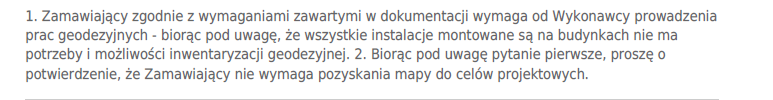 ODPOWIEDŹ ZAMAWIAJĄCEGO : Odpowiedź dotyczy wszystkich zadań tj.: od zadania nr 1 do zadania nr 5.Ad 1. Potwierdzamy, iż dokumentację projektową i odbiór zadania należy wykonać w oparciu o aktualne przepisy czyli w oparciu o stan faktyczny w tym prawny obowiązujący w chwili dokonywania w/w czynności.PouczenieOd niezgodnej z przepisami Ustawy czynności Zamawiającego podjętej w postępowaniu 
o udzielenie zamówienia lub zaniechania czynności, do której Zamawiający jest zobowiązany na podstawie Ustawy Wykonawcy przysługują środki ochrony prawnej.	                                                                                                               Zarząd Powiatu Zgierskiego                                                        ___________________________________________________( podpis Kierownika Zamawiającego lub osoby upoważnionej)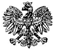 ZARZĄD  POWIATU  ZGIERSKIEGO95-100 Zgierz, ul. Sadowa 6atel. (42) 288 81 00,  fax (42) 719 08 16zarzad@powiat.zgierz.pl,    www.powiat.zgierz.pl